Varaždin, 12.rujna 2019.					osnovnim školama varaždinske županijena ruke ravnateljaPoštovani,obavještavamo učenike Vaše škole da će Program crtanja i slikanja  u sklopu Centra za poduzetništvo, sa sjedištem u Srednjoj strukovnoj školi, tijekom rujna prikupljati prijave za rad s učenicima u školskoj godini 2019./2020.Molimo učitelje Likovne kulture da prikupe prijave zainteresiranih učenika 7. i 8. razreda, te unesu tražene podatke u Obrazac za prijavu učenika koji šaljemo u privitku. Također Vas molimo da roditelji učenika ispune i potpišu obrazac Privole za korištenje osobnih podataka, kojeg šaljemo u privitku, sukladno Općoj uredbi o zaštiti podataka (GDPR). Privolu zajedno s ovjerenim i potpisanim Obrascem za prijavu učenika pošaljite na sljedeću adresu:Srednja strukovna školaBožene Plazzeriano 442000 VaraždinZa Program crtanja i slikanja pri Centru izvrsnostiDigitalno popunjen Obrazac za prijavu učenika također pošaljite na adresu: nikolina.vlahek@gmail.comRok za slanje navedene dokumentacije je 23. rujna 2019.Testiranje za učenike će se održati 5. listopada 2019. godine u Srednjoj strukovnoj školi, o čemu će svi učenici biti naknadno obaviješteni.Za sva dodatna pitanja, stojim Vam na raspolaganju.Unaprijed hvala.Lijep pozdrav,Nikolina Vlahek Canjuga, prof.Voditeljica Programa crtanja i slikanjaO PROGRAMU CRTANJA I SLIKANJA       Od ove školske godine Srednja strukovna škola Varaždin uključit će se u rad Centra izvrsnosti Varaždinske županije. Program koji će se provoditi u sklopu Centra za poduzetništvo, a namijenjen je učenicima završnih razreda osnovne škole zove se Program crtanja i slikanja. Cilj ovog Programa je ponuditi učenicima sedmih i osmih razreda napredne programe u području likovne umjetnosti, tj. crtanja i  slikanja. Program će biti realiziran u 40 sati.        Program iz crtanja i slikanja je zamišljen je kao mjesto rada s darovitim učenicima te učenicima osnovnih škola koji pokazuju sklonost prema području likovne kulture i dizajna. Osim ovog programa, naši mentoru će raditi i s učenicima srednjih škola u sklopu Programa crtanja i dizajna-grafičkog i modnog.         U  sklopu ponuđenog programa individualno će se pristupati učenicima završnih razreda osnovnih škola koji pokazuju interes i darovitost za likovno izražavanje te će oni u radu s nastavnicima i stručnjacima iz područja likovne umjetnosti razvijati svoje potencijale i interese i tako steći potrebne kompetencije i predznanja za nastavak školovanja u strukovnim i umjetničkim srednjim školama. Učenicima će se osigurati povoljna atmosfera, pribor, okolina i vrijeme koje podržavaju njihovo stvaralaštvo i emotivni sklop ličnosti jer će u takvim uvjetima najbolje razvijati vještine i  steći znanja koja kroz redovno školovanje nemaju prilike, a koja su nužna za daljnji razvoj darovitosti i uspješno polaganje testova likovnih sposobnosti koji se provode pri upisu u strukovne i umjetničke srednje škole.Rad će se odvijati u malim grupama, do 10 učenika (predviđene dvije grupe), a mentori će individualno pristupati svakom učeniku. Program će poticati radoznalost, istraživanje te samostalno mišljenje i stvaralaštvo. Učenici će razvijati finu motoriku ruku i prstiju, te kroz radionice upoznati različite crtačke i slikarske tehnike. Stjecat će se znanja o crtanju, likovnim elementima i slikarskim tehnikama. Naglasak će biti na razvijanju ideje i na procesu, a ne na rezultatu, čime će se razviti motivacija učenika, samopouzdanje i samopoštovanje koje može voditi ka punom ostvarenju potencijala učenika koji pokazuju interes za likovno stvaralaštvo.Molimo Vas da razrednike i  učenike  završnih razreda i njihove roditelje upoznate s mogućnošću uključivanja u rad u sklopu Programa iz crtanja i slikanja koji će započeti s radom krajem listopada 2019. godine u učionicama i crtaoni u Srednjoj strukovnoj školi u Varaždinu.        Ukoliko ste zainteresirani, molimo da nam omogućite da Vam tijekom sljedećeg tjedna dostavimo promotivne letke.  Učenicima i roditeljima koji budu zainteresirani, rado ćemo po dolasku u našu školu prezentirati rezultate Centra izvrsnosti iz crtanja i dizajna koji smo u školi proveli tijekom školske godine 2017.-2018. kao vlastiti pilot projekt.       U školskoj godini 2019./2020. u Centru ćemo se družiti svake subote počevši  od 26.10.2019., u vremenu od 8.30 do 11:45 sati, a radit ćemo u blok satima između kojih je 20 minuta pauze tijekom koje učenici dobivaju besplatnu užinu. Za učenike je osiguran i besplatan autobusni prijevoz do Centra. Svim učenicima koji se prijave naknadno ćemo poslati raspored radnih subota i termin izložbe radova. Dodatne informacije o radu programa kojeg smo samostalno proveli u školskoj godini 2017./2018. kao i o ostalim aktivnostima programa likovne umjetnosti možete pročitati na : https://sss-vz.hr/https://www.facebook.com/strukovnaskolavarazdin/ PROGRAM RADA ZA RADIONICE  ZA CRTANJE I SLIKANJEPočetna grupa (osnovne škole)Ciljevi: Učenici u početnoj grupi razvijaju finu motoriku ruku i prstiju, te kroz radionice upoznaju različite crtače i slikarske tehnike. Potiču se radoznalost, razvijanje mašte, propitivanje i istraživanje. Kao poticaj koriste se djela poznatih umjetnika iz područja likovne umjetnosti ali i književnosti i muzike. Stječu temeljna znanja o crtanju, likovnim elementima i slikarskim tehnikama. Dio stvaralačke i opuštene atmosfere postiže se muzikom i opuštenim i uvažavajućim pristupom nastavnika – učenici se osjećaju slobodno, mogu postavljati pitanja i biti spontani, iskreni i emotivni.Trajanje 40 sati, 2 grupePo grupi  10 učenikaVoditelji: Vedran Ivanković, ak. slikar,  Marijan Janković, mag. likovne pedagogije i Mateja Rusak, mag. likovne pedagogijeCrtačke tehnike (4 sata po svakoj nastavnoj jedinici):1. TOČKA I CRTAVrste linija, upoznavanje svojstva linija prema toku, karakteru i značenju. Tehnika - olovka2. TOČKA I CRTA - PROPORCIJE (ODNOS VIŠE VELIČINA)Postupak viziranja, jednostavna kompozicija. Omjer, razmjer, proporcija.
Tehnika - olovka3.TONSKA MODELACIJA – DRAPERIJA – RASTERTehnika - olovka, realizacija voluminoznosti oblika kroz upotrebu tonske modelacije4.REPRODUKCIJA CRTEŽATehnika - tuš i rapidograf, imitacija remek djela starih majstora5.LINEARNA PERSPEKTIVA - PROSTORTehnika  - olovka na papiru, prostorna definicija geometrijske perspektiveSlikarske tehnike (4 sata po svakoj nastavnoj jedinici):  1.BOJA (TONSKA GRADACIJA) Svjetlo, ton, tonska gradacija, privid grube zaobljenosti motiva. 
Tehnika - tempere2.BOJA (TONSKA MODELACIJA) Svjetlo, ton, tonska modelacija, privid meke zaobljenosti motiva.Tehnika - akvarel3.BOJA (KOLORISTIČKA MODULACIJA)
Koloristička  modulacija,  izražajnost (ekspresija), figurativna likovna kompozicija.
Tehnika - tempere4.IZRAŽAJNOST BOJE Asocijativnost boja, simbolika, djelovanje.Tehnika - akvarel5.PROSTORNO DJELOVANJE BOJEDinamika boja, prostorni planovi, osjećaj dubine Tehnika – tempera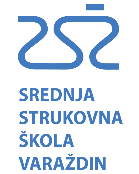 SREDNJA STRUKOVNA ŠKOLABožene Plazzeriano 442000 VaraždinTelFax:                                               MB:                                                      OIB:                                             Žiro račun:          E-mail:                      042/492-255                                            042/492-250                                         3950557                                  58748387962              HR89 2340009 1110739322sss@sss-vz.hrSREDNJA STRUKOVNA ŠKOLABožene Plazzeriano 442000 VaraždinTelFax:                                               MB:                                                      OIB:                                             Žiro račun:          E-mail:                      042/492-255                                            042/492-250                                         3950557                                  58748387962              HR89 2340009 1110739322sss@sss-vz.hr